Formulaire d’inscription aux Prix des bibliothèques du Club de lecture d’été TDModalités d’inscriptionRemplissez le présent formulaire et joignez-y une description de votre programmation estivale 
(2000 mots maximum) qui répond à tous les critères d’évaluation. Joignez aussi des documents 
d’appui : photos/images OU courte vidéo.Envoyez le tout par courriel à ashley-ann.brooks@bac-lac.gc.ca au plus tard le 14 novembre 2022.IMPORTANT : Pour que votre candidature soit évaluée, vous devez également avoir rempli et soumis 
le formulaire de statistiques et d’évaluation du Club de lecture d’été TD. Renseignements sur la bibliothèquePour être admissible, la bibliothèque publique ou la succursale doit avoir participé au Club de lecture d’été TD.Nom de la bibliothèque : 										Adresse : 												Ville : 				 Code postal : 		Province/territoire : 					Directeur/directrice : 					Courriel : 						Téléphone : 					_______□	En soumettant le présent formulaire, je consens à ce que le contenu créé par ma bibliothèque soit utilisé sur le site Web ou dans les publications du Club de lecture d’été TD à des fins éducatives, éditoriales ou promotionnelles. J’accepte également que ce contenu soit versé aux archives du Club de lecture d’été TD.□	Si ma bibliothèque remporte un prix, je consens à fournir une brève vidéo au Club de lecture d’été TD. Signature du directeur ou de la directrice :Date : 							Employé(e) de la bibliothèque qui pourra répondre aux questions concernant la présente candidature (entre novembre 2022 et mars 2023) :Nom : 							Téléphone : 	________				Courriel : 						Nombre d’employés (temps plein ou partiel) ayant participé aux activités du Club : 		_______Nombre de bénévoles ayant participé aux activités du Club : 				Budget annuel pour les programmes jeunesse 
(à l’exclusion des salaires du personnel) :						 $Collectivité desservie :□ Centre métropolitain (100 000 habitants ou plus)□ Grand centre urbain (50 000 à 99 999 habitants)□ Centre urbain (5 000 à 49 999 habitants)□ Petite ville ou village (500 à 4 999 habitants)□ Collectivité rurale (moins de 500 habitants)□ Réserve d’une Première Nation□ Collectivité du Nord
Nombre de personnes desservies : 			Nombre approximatif d’enfants (3-12 ans) dans la 
zone desservie : 					(Écrivez S.O. si vous n’avez pas cette statistique.)Principales sources de financement et pourcentage représenté par chacune (p. ex., financement local – 70 %; aide provinciale – 20 %; subventions spéciales – 10 %) :_______________________________________      ____ %_______________________________________      ____ %_______________________________________      ____ %Prix pour l’accessibilité du CAÉBLe Centre d’accès équitable aux bibliothèques (CAÉB) remettra le Prix pour l’accessibilité, auquel sont admissibles les bibliothèques inscrites au Club qui offrent des activités originales et inclusives aux enfants incapables de lire les imprimés.Pour voir les critères de sélection et soumettre une demande, visitez le bibliocaeb.ca/tdsrc/accessibility-award.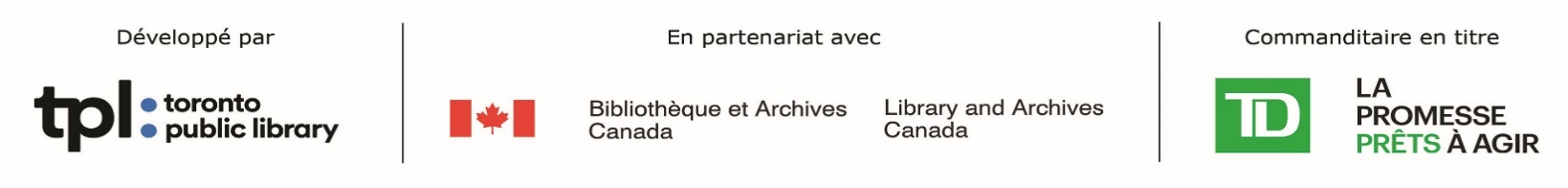 